щ	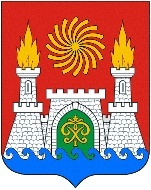 СОБРАНИЕ ДЕПУТАТОВ ВНУТРИГОРОДСКОГО РАЙОНА «КИРОВСКИЙ РАЙОН» ГОРОДА МАХАЧКАЛЫ«  25   »     декабря   2019г.	                            №43-2	  РЕШЕНИЕ                                                                О   бюджете муниципального образования                                                           внутригородского района  «Кировский                                                               район» города Махачкалы на 2020 год и плановый период 2021-2022годы	Статья 1.1. Утвердить основные характеристики бюджета муниципального образования внутригородского района «Кировский район» города Махачкалы (далее по тексту внутригородской район «Кировский район») на 2020 год: а) прогнозируемый общий объем доходов бюджета муниципального образования  внутригородского района «Кировский район»  в сумме 122457,6 тыс. руб., в том числе:- налоговые и неналоговые доходы – 48328.0тыс.руб.;-объем безвозмездных поступлений, получаемых из бюджета  Администрации городского округа с внутригородским делением «город Махачкала» в сумме 74129,6тыс.руб.б) общий объем расходов бюджета муниципального образования внутригородского района «Кировский район» г.Махачкалы в сумме  122457,6ыс.руб.2.Утвердить основные характеристики бюджета муниципального образования внутригородского района «Кировский район» г. Махачкалы  на 2021 и  2022годы:     1.) прогнозируемый общий объем собственных доходов бюджета муниципального образования внутригородского района «Кировский район» г. Махачкалы на 2021год в сумме 50028.0тыс. руб. и 2022год в сумме 51864.8тыс. руб.    2.)  общий объем расходов бюджета муниципального образования внутригородского района «Кировский район» г. Махачкалы на 2021год в сумме 123171.4тыс.руб.  и  2022год  в сумме 125317.6тыс.руб. Статья 2. 1. Установить, что доходы бюджета муниципального образования внутригородского района «Кировский район» г. Махачкалы в 2020 году и на плановый период 2021-2022годы  формируются   за счёт:а) республиканских налогов, сборов и неналоговых доходов – в соответствии с нормативами установленными Бюджетным кодексом Российской Федерации и законодательством Республики Дагестан;б)  местных налогов, сборов и неналоговых доходов – в соответствии с нормативами установленными Бюджетным кодексом Российской Федерации, законодательством Республики Дагестан, нормативными правовыми актами муниципального образования с внутригородским делением «города Махачкала» и нормативными правовыми актами внутригородского района «Кировский район» г. Махачкалы;в  налогов и сборов (в части погашения задолженности прошлых лет по отдельным видам налогов, а также в части погашения задолженности по отмененным налогам и сборам) в соответствии с законодательством.2. Установить нормативы зачисления доходов бюджета муниципального образования внутригородского района  «Кировский район» г. Махачкалы согласно Приложению №2 к настоящему Решению.3. Утвердить распределение доходов бюджета муниципального образования  внутригородского района «Кировский район» г. Махачкалы по источникам доходов согласно Приложению №1. 4. Доходы от использования имущества, находящегося в муниципальной собственности и платных услуг, оказываемых казенными учреждениями, средства безвозмездных поступлений и иной приносящей доход деятельности при составлении, утверждении, исполнении бюджета и составлении отчетности о его исполнении включаются в состав доходов бюджета.Средства в валюте Российской Федерации, полученные бюджетными и автономными учреждениями от приносящей доход деятельности, учитываются на лицевых счетах, открытых им в территориальных органах Федерального казначейства, и расходуются бюджетными и автономными учреждениями в соответствии с генеральными разрешениями (разрешениями), оформленными главными распорядителями (распорядителями) средств бюджета в установленном Министерством финансов Российской Федерации порядке, и планами финансово-хозяйственной деятельности, утвержденными в порядке, определяемом главными распорядителями средств бюджета, в пределах остатков средств на их лицевых счетах, если иное не предусмотрено настоящим Решением. Средства, полученные от приносящей доход деятельности, не могут направляться бюджетными учреждениями на создание других организаций, покупку ценных бумаг и размещаться на депозиты в кредитных организациях, за исключением случаев, установленных федеральными законами.5. Средства, поступившие по налоговым и неналоговым доходам сверх установленного плана направляются на первоочередные нужды, на приобретение оборудования для муниципальных учреждений и  благоустройство внутригородского района «Кировский район» г. Махачкалы.Статья 3.            1. Закрепить основные источники доходов бюджета муниципального образования  внутригородского района «Кировский район» г. Махачкалы за администраторами доходов бюджета муниципального образования  внутригородского района «Кировский район» г. Махачкалы, осуществляющими,  в соответствии с Приказом МФ РФ за №191-Н от 28.12.2010г., с законодательством Российской Федерации, законодательством Республики Дагестан, нормативными актами муниципального образования с внутригородским делением «город Махачкала» и нормативными актами внутригородского района «Кировский район» г.Махачкалы контроль за правильностью исчисления, полнотой и своевременностью уплаты, начисление, учет, взыскание и принятие решений о возврате (зачете) излишне уплаченных (взысканных) платежей в бюджет, пеней и штрафов по ним, согласно приложений к настоящему Решению:приложение 3  – источники, закрепленные за органами местного самоуправления внутригородского района «Кировский район» г.Махачкалы;приложение 4– источники, закрепленные за органами государственной власти Российской Федерации и Республики Дагестан.           2.В случае изменения состава и (или) функций администраторов доходов бюджета муниципального образования внутригородского района «Кировский район» г.Махачкалы,  Финансово -экономическое управление  администрации вправе уточнять закрепленные за ними основные источники доходов бюджета  муниципального образования внутригородского района «Кировский район» г.Махачкалы, предусмотренные приложениями 2,3 к настоящему Решению.Статья 4.   1.Утвердить ведомственную структуру расходов бюджета  муниципального образования внутригородского района «Кировский район" г.Махачкалы на 2020 год и на плановый период 2021-2022годы согласно приложению №5  к настоящему Решению. 2. Утвердить распределение бюджетных ассигнований по разделам и подразделам, целевым статьям и видам расходов классификации расходов бюджета согласно приложению№6 к настоящему Решению.Статья 5.Органами, имеющими право взыскания в бесспорном порядке сумм бюджетных средств, подлежащих возврату в бюджет, срок возврата которых истек, определить Финансово - экономическое управление Администрации муниципального образования внутригородского района «Кировский район» г.Махачкалы и отделение Федерального казначейства по г.Махачкала по предписаниям Финансово – экономического управления Администрации  муниципального образования внутригородского района «Кировский район» г.Махачкалы.Статья 6.Установить, что обращение взыскания на средства бюджета муниципального образования внутригородского района «Кировский район» г.Махачкалы по денежным обязательствам получателей бюджетных средств осуществляется на основании исполнительных листов судебных органов со счетов должников, открытых в учреждениях Центрального банка Российской Федерации и (или) кредитных организациях, а также с их лицевых счетов, открытых в органах федерального казначейства.Взыскание средств по денежным обязательствам получателей бюджетных средств, подлежащих исполнению за счет средств бюджета  муниципального образования внутригородского района «Кировский район»г.Махачкалы, с лицевых счетов, открытых в органах федерального казначейства, в соответствии с представлением Финансово - экономического управления Администрации  муниципального образования внутригородского района «Кировский район»г.Махачкалы на основании предъявленных им исполнительных листов судебных органов, производится органами федерального казначейства исключительно в пределах целевых назначений в соответствии с ведомственной, функциональной и экономической структурой расходов бюджета  муниципального образования внутригородского района «Кировский район» г.Махачкалы.В случае недостаточности средств, на эти цели на лицевых счетах должников, главный распорядитель средств бюджета муниципального образования внутригородского района «Кировский район»г.Махачкалы, в ведении которого находится должник, несет субсидиарную ответственность за исполнение судебных решений в пределах предусмотренных ему ассигнований в порядке, установленном Администрацией  муниципального образования внутригородского района «Кировский район»г.Махачкалы.          Статья 7.1.Постановления и распоряжения Главы Администрации муниципального образования  внутригородского района «Кировский район»г.Махачкалы, Решения Собрания депутатов  внутригородского района «Кировский район»г.Махачкалы, принятые после вступления в силу настоящего Решения и влекущие дополнительные расходы, не предусмотренные в настоящем Решении, должны содержать норму предусматривающую источник их финансирования в текущем году. В случае, если источники финансирования дополнительных расходов во вновь принимаемых нормативных правовых актах не определены, финансирование этих расходов осуществлять в следующем за текущим финансовом году.2. Нормативные правовые акты, влекущие дополнительные расходы за счет средств бюджета муниципального образования  внутригородского района «Кировский район»г.Махачкалы, а также сокращающие его доходную базу, реализуются и применяются только при наличии соответствующих источников дополнительных поступлений в бюджет муниципального образования  внутригородского района «Кировский район»г.Махачкалы и (или) при сокращении расходов по конкретным статьям бюджета  муниципального образования внутригородского района «Кировский район»г.Махачкалы после внесения соответствующих изменений в настоящее Решение.   3. В случае если нормативные акты, устанавливающие бюджетные обязательства, реализация которых обеспечивается из средств бюджета  муниципального образования внутригородского района «Кировский район»г.Махачкалы, противоречат настоящему Решению, применяется настоящее Решение.4. В случае если реализация законодательного акта частично (не в полной мере) обеспечена источниками финансирования, определенными в бюджете муниципального образования внутригородского района «Кировский район»г.Махачкалы, такой законодательный акт реализуется и применяется в пределах средств, предусмотренных настоящим Решением.5. Установить в соответствии с пунктом 3 статьи 217 Бюджетного кодекса Российской Федерации следующие основания для внесения изменений в показатели бюджетной росписи  бюджета  муниципального образования внутригородского района «Кировский район» г.Махачкалы, связанные с особенностями исполнения бюджета и (или) перераспределения бюджетных ассигнований между главными распорядителями и прямыми получателями средств бюджета муниципального образования  внутригородского района «Кировский  район»г.Махачкалы:1) распределение (перераспределение) средств, предусмотренных   на реализацию муниципальных программ, в том числе бюджетных инвестиций, в соответствии с решениями по финансированию, принимаемыми Администрацией  муниципального образования внутригородского района «Кировский район» г. Махачкалы; 2) направление средств Резервного фонда Администрации  муниципального образования внутригородского района «Кировский район» г.Махачкалы;3) оплата судебных издержек, связанных с представлением интересов  внутригородского района «Кировский район» г.Махачкалы, исполнение судебных решений о взыскании средств бюджета   муниципального образования внутригородского района «Кировский район»г.Махачкалы;4) в случае образования в ходе исполнения бюджета  муниципального образования внутригородского района «Кировский район» г.Махачкалы экономии по отдельным разделам, подразделам, целевым статьям, видам расходов бюджетов Российской Федерации;5) предписания Министерства финансов Республики Дагестан, Счетной палаты Республики Дагестан, Контрольно-счетной палаты города Махачкалы и в соответствии с федеральным законодательством; 6) другие основания, предусмотренные в соответствии с действующим законодательством.6.Установить, что расходы бюджета  внутригородского района «Кировский район» города Махачкалы  финансируются по мере фактического поступления доходов в бюджет с учетом его дефицита. Осуществлять исполнение бюджета  внутригородского района «Кировский район» города Махачкалы в пределах доведенных лимитов с учетом неисполненных обязательств прошлых лет. Статья 8.1. Решения о предоставлении бюджетных инвестиций юридическим лицам, не являющимся муниципальными учреждениями и муниципальными унитарными предприятиями, в объекты капитального строительства за счет средств  районного  бюджета принимаются Администрацией муниципального образования  внутригородского района «Кировский район» г. Махачкалы.    Статья 9.             1.Утвердить в бюджете  муниципального образования внутригородского района «Кировский район» г.Махачкалы Резервный фонд Администрации муниципального образования внутригородского района «Кировский район» г.Махачкалы на 2020год- в сумме 1000,0тыс.руб; 2021г-1000.0тыс.руб;. 2022г.-1000.0тыс.руб. согласно Приложение№7 к настоящему Решению;      Статья 10.        1.Установить, что средства, израсходованные получателями бюджетных средств незаконно или не по назначению, а также доходы, полученные от пользования ими, подлежат возмещению в бюджет  муниципального образования внутригородского района «Кировский район»г.Махачкалы  по предписаниям Финансово - экономического управления  Администрации внутригородского района «Кировский район»г.Махачкалы и  Контрольно-счётной палаты городского округа с внутригородским делением  г.Махачкала, вынесенным в течении месяца после выявления указанных нарушений.         2.При неисполнении предписаний Финансово - экономического управления Администрации внутригородского района «Кировский район»г.Махачкалы или в установленные законодательством сроки взыскание указанных средств, а также применение мер ответственности производится в порядке, установленном бюджетным законодательством. Статья 11.Настоящее Решение вступает в силу с 1 января 2020 года.        Глава администрации	       С.К.Сагидов муниципального образованиявнутригородского района «Кировский район»г.МахачкалыПредседатель  Собрания депутатов                                           Э.Г.Абиева      Согласовано:Управ. делами администрации                                                   П.Д. Зайдиева                    Начальник юридического отдела                                               А.О. Маммаевисполнитель: Абдулаева Р.Ш.367012, Республика Дагестан, г. Махачкала, ул Керимова 23       (8722) 69-31-12, e-mail: krsobr@mail.ru